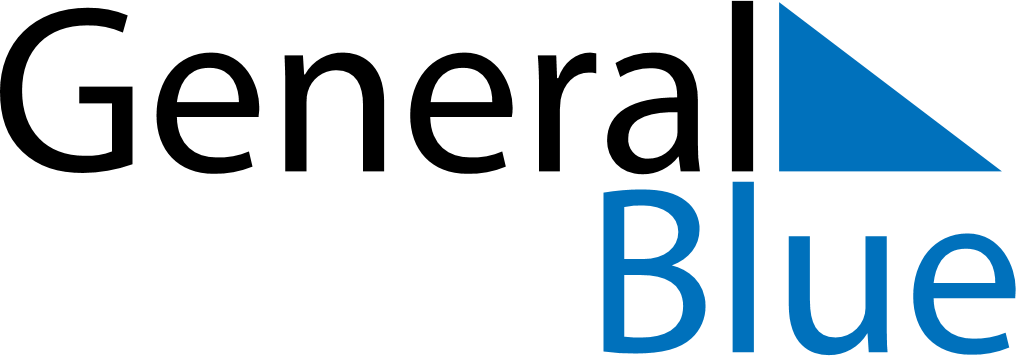 August 2024August 2024August 2024August 2024August 2024August 2024Whitefish, Montana, United StatesWhitefish, Montana, United StatesWhitefish, Montana, United StatesWhitefish, Montana, United StatesWhitefish, Montana, United StatesWhitefish, Montana, United StatesSunday Monday Tuesday Wednesday Thursday Friday Saturday 1 2 3 Sunrise: 6:12 AM Sunset: 9:14 PM Daylight: 15 hours and 2 minutes. Sunrise: 6:13 AM Sunset: 9:13 PM Daylight: 14 hours and 59 minutes. Sunrise: 6:15 AM Sunset: 9:12 PM Daylight: 14 hours and 56 minutes. 4 5 6 7 8 9 10 Sunrise: 6:16 AM Sunset: 9:10 PM Daylight: 14 hours and 54 minutes. Sunrise: 6:17 AM Sunset: 9:09 PM Daylight: 14 hours and 51 minutes. Sunrise: 6:19 AM Sunset: 9:07 PM Daylight: 14 hours and 48 minutes. Sunrise: 6:20 AM Sunset: 9:05 PM Daylight: 14 hours and 45 minutes. Sunrise: 6:21 AM Sunset: 9:04 PM Daylight: 14 hours and 42 minutes. Sunrise: 6:23 AM Sunset: 9:02 PM Daylight: 14 hours and 39 minutes. Sunrise: 6:24 AM Sunset: 9:00 PM Daylight: 14 hours and 36 minutes. 11 12 13 14 15 16 17 Sunrise: 6:25 AM Sunset: 8:59 PM Daylight: 14 hours and 33 minutes. Sunrise: 6:27 AM Sunset: 8:57 PM Daylight: 14 hours and 30 minutes. Sunrise: 6:28 AM Sunset: 8:55 PM Daylight: 14 hours and 27 minutes. Sunrise: 6:30 AM Sunset: 8:54 PM Daylight: 14 hours and 24 minutes. Sunrise: 6:31 AM Sunset: 8:52 PM Daylight: 14 hours and 20 minutes. Sunrise: 6:32 AM Sunset: 8:50 PM Daylight: 14 hours and 17 minutes. Sunrise: 6:34 AM Sunset: 8:48 PM Daylight: 14 hours and 14 minutes. 18 19 20 21 22 23 24 Sunrise: 6:35 AM Sunset: 8:46 PM Daylight: 14 hours and 11 minutes. Sunrise: 6:36 AM Sunset: 8:45 PM Daylight: 14 hours and 8 minutes. Sunrise: 6:38 AM Sunset: 8:43 PM Daylight: 14 hours and 4 minutes. Sunrise: 6:39 AM Sunset: 8:41 PM Daylight: 14 hours and 1 minute. Sunrise: 6:41 AM Sunset: 8:39 PM Daylight: 13 hours and 58 minutes. Sunrise: 6:42 AM Sunset: 8:37 PM Daylight: 13 hours and 55 minutes. Sunrise: 6:43 AM Sunset: 8:35 PM Daylight: 13 hours and 51 minutes. 25 26 27 28 29 30 31 Sunrise: 6:45 AM Sunset: 8:33 PM Daylight: 13 hours and 48 minutes. Sunrise: 6:46 AM Sunset: 8:31 PM Daylight: 13 hours and 45 minutes. Sunrise: 6:48 AM Sunset: 8:29 PM Daylight: 13 hours and 41 minutes. Sunrise: 6:49 AM Sunset: 8:27 PM Daylight: 13 hours and 38 minutes. Sunrise: 6:50 AM Sunset: 8:25 PM Daylight: 13 hours and 34 minutes. Sunrise: 6:52 AM Sunset: 8:23 PM Daylight: 13 hours and 31 minutes. Sunrise: 6:53 AM Sunset: 8:21 PM Daylight: 13 hours and 28 minutes. 